TIF Funding: Outline of Approval Process andExpectations of Applicants/Project DirectorsYour project must be consistent with the description of the purpose of the Technology Investment Fund (See II.D.210 in the Faculty Organization Handbook.) and must have been submitted as part of your division’s operational plan.  Assuming that your project has not been funded otherwise (from general College funds or through Perkins funding, for example), you may complete and submit the application for TIF funding by the announced deadline.A meeting will be scheduled for you to present your project to the Technology Investment Committee.  You will be asked to give a short presentation and to take questions from Committee members about your project.  The Committee will then meet to determine whether to recommend funding for your project.  Please remember that even projects with great apparent merit may not be recommended for funding due to limited funds or other factors.The recommendations of the Technology Investment Committee are forwarded to the President for consideration.  Should your project be recommended by the Committee for funding and should the President concur with that recommendation, the funding request is placed before the Board of Trustees for consideration.If your funding request is to be brought before the Board, the Technology Investment Committee Chair will notify you of the date of the Board meeting at which your request will be discussed.  You or someone familiar with your project should plan to attend that meeting to answer any questions Board members may have.The Board of Trustees will not actually vote whether to allocate funds for your project until the meeting following the meeting at which your project is discussed.  The Board generally does not ask further questions about projects during the meeting in which it takes the vote.  The Technology Investment Committee Chair will notify you of the outcome of the Board’s vote.Assuming that the Board votes to allocate funds to your project, you will work with the Office of Financial Services and Auxiliary Services and with Purchasing to use your funding to complete your project.  (A copy of your proposal will be forwarded to the Purchasing Director.)  You are responsible for coordinating the work to be done to complete your project including any tasks required during the Spring and Summer semesters.During the third full semester (Fall or Winter semester) following the semester during which your funding is awarded, you will be asked to provide a written report evaluating your project and to present this report to the Technology Investment Committee.	I (We) have read the TIF Outline of Approval Process and Expectations of Applicants/Project Directors and do agree with the terms of the expectations.Name(s):	     Date:		     HENRY FORD COLLEGE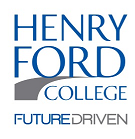 Technology Investment Fund (TIF)Application for FundingThis form and any attachments must be submitted electronically to the chairperson of the Technology Investment Committee by the published deadline date.  (This application may be submitted as a document separate from the attachments.)Please read the Outline of Approval Process and Expectations of Applicants/Project Directors on the last page, and check the box stating that you agree to the terms of the expectations.HENRY FORD COLLEGETechnology Investment Fund (TIF)Application for FundingThis form and any attachments must be submitted electronically to the chairperson of the Technology Investment Committee by the published deadline date.  (This application may be submitted as a document separate from the attachments.)Please read the Outline of Approval Process and Expectations of Applicants/Project Directors on the last page, and check the box stating that you agree to the terms of the expectations.HENRY FORD COLLEGETechnology Investment Fund (TIF)Application for FundingThis form and any attachments must be submitted electronically to the chairperson of the Technology Investment Committee by the published deadline date.  (This application may be submitted as a document separate from the attachments.)Please read the Outline of Approval Process and Expectations of Applicants/Project Directors on the last page, and check the box stating that you agree to the terms of the expectations.Date of Application:  12/13/2019Strategic Planning Initiative ID #:       Strategic Planning Initiative ID #:       Project Name:  Building M Security Camera replacementTotal TIF Funds Requested:  $26,728.51Total TIF Funds Requested:  $26,728.51Project Director(s):  Karen Schoen, Michael BallDepartment/Division/School:  Campus SafetyDepartment/Division/School:  Campus SafetySummary of Project(Please limit to one paragraph.)Summary of Project(Please limit to one paragraph.)Summary of Project(Please limit to one paragraph.)To replace and upgrade the CCTV system in the "M" Building.  The current system is at its end of life and no longer works.  This will provide the students a more secure environment in the dining and student center areas,  and increase student interactions and hold student club events.To replace and upgrade the CCTV system in the "M" Building.  The current system is at its end of life and no longer works.  This will provide the students a more secure environment in the dining and student center areas,  and increase student interactions and hold student club events.To replace and upgrade the CCTV system in the "M" Building.  The current system is at its end of life and no longer works.  This will provide the students a more secure environment in the dining and student center areas,  and increase student interactions and hold student club events.Detailed Description of ProjectDetailed Description of ProjectDetailed Description of ProjectDescribe your project as specifically as possible.  What do you propose to do, and why do you propose to do this?The current camera system in the "M" Building has reached its end of life and does not currently work.  Prior to the system failure, there was no coverage of the pavilion area of the building.  The upgrade will provide full camera coverage of common areas, Sky Grill/kitchen area, and loading dock of the building with digital camera's that will be compatable with the Campus Safety ExacqVision Camera System.Describe your project as specifically as possible.  What do you propose to do, and why do you propose to do this?The current camera system in the "M" Building has reached its end of life and does not currently work.  Prior to the system failure, there was no coverage of the pavilion area of the building.  The upgrade will provide full camera coverage of common areas, Sky Grill/kitchen area, and loading dock of the building with digital camera's that will be compatable with the Campus Safety ExacqVision Camera System.Describe your project as specifically as possible.  What do you propose to do, and why do you propose to do this?The current camera system in the "M" Building has reached its end of life and does not currently work.  Prior to the system failure, there was no coverage of the pavilion area of the building.  The upgrade will provide full camera coverage of common areas, Sky Grill/kitchen area, and loading dock of the building with digital camera's that will be compatable with the Campus Safety ExacqVision Camera System.Student ImpactStudent ImpactStudent ImpactHow many unique students will be served each academic year (Fall through Summer) by your project?  The term “unique students” refers to unduplicated headcount.  Provide detail (course numbers; titles; and enrollments, for example).This upgrade will help serve all students, faculty, staff, visitors, and student organizations that use the student center area, dining facilities, and the multiple student offices in the "M" Building.  It will help Campus Safety monitor and record this area where large groups of students from the Early College, college, and visitors congregate, including the Fifty-One O One Restraurant.  There have been several incidents in the past where alleged assaults and disruptions have taken place.How many unique students will be served each academic year (Fall through Summer) by your project?  The term “unique students” refers to unduplicated headcount.  Provide detail (course numbers; titles; and enrollments, for example).This upgrade will help serve all students, faculty, staff, visitors, and student organizations that use the student center area, dining facilities, and the multiple student offices in the "M" Building.  It will help Campus Safety monitor and record this area where large groups of students from the Early College, college, and visitors congregate, including the Fifty-One O One Restraurant.  There have been several incidents in the past where alleged assaults and disruptions have taken place.How many unique students will be served each academic year (Fall through Summer) by your project?  The term “unique students” refers to unduplicated headcount.  Provide detail (course numbers; titles; and enrollments, for example).This upgrade will help serve all students, faculty, staff, visitors, and student organizations that use the student center area, dining facilities, and the multiple student offices in the "M" Building.  It will help Campus Safety monitor and record this area where large groups of students from the Early College, college, and visitors congregate, including the Fifty-One O One Restraurant.  There have been several incidents in the past where alleged assaults and disruptions have taken place.Project Relevance to Technology Investment Committee Guidelines(Address only those that apply.)Project Relevance to Technology Investment Committee Guidelines(Address only those that apply.)Explain how the project provides technology to multiple courses or programs.This project provides a larger service to the HFC community than just a course or program.  This technology improvement will make the "M" Building a safer area for anyone utilizing the space.  In addition to student run programs and concerts, the HFC Radio Station, and many visiting organizations and programs use this space.Explain how the project provides technology to multiple courses or programs.This project provides a larger service to the HFC community than just a course or program.  This technology improvement will make the "M" Building a safer area for anyone utilizing the space.  In addition to student run programs and concerts, the HFC Radio Station, and many visiting organizations and programs use this space.Explain how the project provides technology to multiple courses or programs.This project provides a larger service to the HFC community than just a course or program.  This technology improvement will make the "M" Building a safer area for anyone utilizing the space.  In addition to student run programs and concerts, the HFC Radio Station, and many visiting organizations and programs use this space.Explain how the project introduces student access to technology where it has not been available.During periods when the Campus Safety Office has student interns, part of their experience in the Campus Safety Office is to monitor the CCTV system and use it to monitor incidents as they are taking place to support responding Campus Safety Associates.Explain how the project introduces student access to technology where it has not been available.During periods when the Campus Safety Office has student interns, part of their experience in the Campus Safety Office is to monitor the CCTV system and use it to monitor incidents as they are taking place to support responding Campus Safety Associates.Explain how the project promotes innovation.This will allow Campus Safety to monitor activities in the "M" Building for a safer environment and give us the ability to record and identify subjects that are involved in incidents. It is innovative because, it updates and exsisting end of life system to be compatible with other systems already in place and meets newer technology standards.Explain how the project promotes innovation.This will allow Campus Safety to monitor activities in the "M" Building for a safer environment and give us the ability to record and identify subjects that are involved in incidents. It is innovative because, it updates and exsisting end of life system to be compatible with other systems already in place and meets newer technology standards.Explain how the project promotes curricular revision.This project is not targeted to promote curricular revision.Explain how the project promotes curricular revision.This project is not targeted to promote curricular revision.Explain how the project supports areas that have established themselves as leaders using technology.Adding digital cameras to the "M" Building will help expand the current CCTV coverage on the HFC Campus.  This is a critical part in building a video umbrella of coverage on our campus using ExacqVision technology to store and operate our camera system.Explain how the project supports areas that have established themselves as leaders using technology.Adding digital cameras to the "M" Building will help expand the current CCTV coverage on the HFC Campus.  This is a critical part in building a video umbrella of coverage on our campus using ExacqVision technology to store and operate our camera system.Are you pursuing additional funding sources?  If so, what are they?No other funding has been pursued.Are you pursuing additional funding sources?  If so, what are they?No other funding has been pursued.Project BudgetProject BudgetProject BudgetProject BudgetWhat will be purchased?  (Include model numbers, if appropriate.)  What is the cost?  Include amounts that are committed from funds other than the Technology Investment Fund, and indicate the source of those other funds.15 Axis IP cameras NVR to replace existing analog Pelco system in the Student Center (Building M).Install ExacqVision NVR to accommodate storage for 15 cameras, 30 days 45% act @ 12 fps included for Student Center cameras. Remove existing DVR and analog cameras. HFC to provide port assignment and connect to existing network infrastructure. Existing NVR are located in Building C, A and N.Add camera licenses to ExacqVision system, configure and test.What will be purchased?  (Include model numbers, if appropriate.)  What is the cost?  Include amounts that are committed from funds other than the Technology Investment Fund, and indicate the source of those other funds.15 Axis IP cameras NVR to replace existing analog Pelco system in the Student Center (Building M).Install ExacqVision NVR to accommodate storage for 15 cameras, 30 days 45% act @ 12 fps included for Student Center cameras. Remove existing DVR and analog cameras. HFC to provide port assignment and connect to existing network infrastructure. Existing NVR are located in Building C, A and N.Add camera licenses to ExacqVision system, configure and test.From where will funds for future maintenance needs, consumables, and such come?On-site management will be provided by the IT Department or the current HFC vendor, Security Corporation.From where will funds for future maintenance needs, consumables, and such come?On-site management will be provided by the IT Department or the current HFC vendor, Security Corporation.Forward any support for your budget (quotes, for example) to the chairperson of the Technology Investment Committee, and indicate here what has been forwarded.Quote from Security Corporation, the current HFC vendor.Forward any support for your budget (quotes, for example) to the chairperson of the Technology Investment Committee, and indicate here what has been forwarded.Quote from Security Corporation, the current HFC vendor.Rank your needs so that the Technology Investment Committee will have guidance should only partial funding be available to recommend.The top priority is to get camera coverage in the "M" Building where there is currently no coverage.  The current cameras and NVR system have failed and can not be repaired due to their age.Rank your needs so that the Technology Investment Committee will have guidance should only partial funding be available to recommend.The top priority is to get camera coverage in the "M" Building where there is currently no coverage.  The current cameras and NVR system have failed and can not be repaired due to their age.Project Location and Equipment SecurityProject Location and Equipment SecurityProject Location and Equipment SecurityProject Location and Equipment SecurityDescribe specifically where items to be purchased will be located or installed.  Forward to the chairperson of the Technology Investment Committee room-layout diagrams if appropriate.The NVR will go in the Maintenance Room across from M-105.  This is a locked room where the current camera system is located.  All cameras will be mounted on the walls or ceiling.Describe specifically where items to be purchased will be located or installed.  Forward to the chairperson of the Technology Investment Committee room-layout diagrams if appropriate.The NVR will go in the Maintenance Room across from M-105.  This is a locked room where the current camera system is located.  All cameras will be mounted on the walls or ceiling.Indicate the status of any necessary approvals for using the space in which items will be located or installed.All cameras will replace current camera locations.  Any additional camera locations will be approved by Administation.Indicate the status of any necessary approvals for using the space in which items will be located or installed.All cameras will replace current camera locations.  Any additional camera locations will be approved by Administation.Who, specifically, will do the installation?Security Corporation in cooperation with IT Services.Who, specifically, will do the installation?Security Corporation in cooperation with IT Services.How will equipment purchases be secured?The cameras will be permenantly mounted to the wall or ceiling.  The NVR will be mounted to an equipment rack in the locked Maintenance Room.How will equipment purchases be secured?The cameras will be permenantly mounted to the wall or ceiling.  The NVR will be mounted to an equipment rack in the locked Maintenance Room.Have you discussed with the Executive Director of Facilities Services to determine what, if any, infrastructure modifications are required to support this project such as electrical upgrades, locks, etc.?  What has been determined?Have you discussed with the Executive Director of Facilities Services to determine what, if any, infrastructure modifications are required to support this project such as electrical upgrades, locks, etc.?  What has been determined?Have you discussed with the Director of Network and IT Infrastructure to determine what, if any, software and/or network infrastructure modifications are required to support this project?  What has been determined?Yes, all modifications are part of the project.  This camera system is compatable with the current digital camera system in Campus Safety.Have you discussed with the Director of Network and IT Infrastructure to determine what, if any, software and/or network infrastructure modifications are required to support this project?  What has been determined?Yes, all modifications are part of the project.  This camera system is compatable with the current digital camera system in Campus Safety.EvaluationEvaluationHow, specifically, will you determine the success or shortcomings of your project?This project will be considered successful if Campus Safety has the ability to record and monitor all events that take place in the "M" Building.How, specifically, will you determine the success or shortcomings of your project?This project will be considered successful if Campus Safety has the ability to record and monitor all events that take place in the "M" Building.